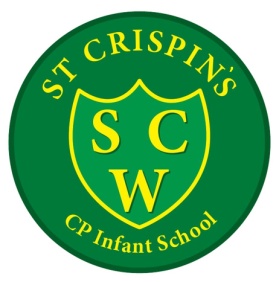 JOB DESCRIPTION   Breakfast Club SupervisorThis job description may be amended at any time following discussion between the head teacher and member of staff, and will be reviewed annually.Job Purpose:To ensure the security, safety, health, wellbeing and care of the pupils before the school day begins and to promote learning during this period.Main Duties and Responsibilities: To supervise pupils, during the breakfast period, in the hall or outside; ensuring the safety, welfare, physical and mental well-being of pupils and the maintenance of good behaviour.To ensure the safety and well-being of children, providing emotional support where necessary.To monitor the behaviour of pupils - encouraging and modelling positive behaviour and play. To arrange and supervise appropriate play activities and ensure all children are happy and involved.To ensure that all pupils who suffer any injury or accident are dealt with appropriately in accordance with the school’s agreed procedures. To clean the Breakfast Room and Kitchen after food has been prepared and eaten – in accordance with the cleaning schedule.To take part in training appropriate to the job of Breakfast Club Assistant.To undertake any other duties consistent with the purpose of the job.Signed   ...................................................... (Breakfast Club Supervisor)  Signed  ................................................ (Headteacher)